INNKALLING TIL ORDINÆRT PADLETING 2023På vegne av Padlestyret innkalles herved til Norges Padleforbunds ordinære Ting.Dato:		Fredag 14. – lørdag 15. aprilOppstart:	Kl. 17.00 (registrering fra kl. 16.30)Sted:	Clarion Hotell & Congress Oslo Airport, GardermoenPadletinget innkalles i henhold til § 11 i Lover for Norges Padleforbund (NPF).Til behandling foreligger de saker som er nevnt under § 13 i lovenePåmelding til Padletinget, samt eventuelle forslag som ønskes behandlet på Padletinget må senest være sent inn 17. mars til: post@padleforbundet.no Representasjon på Padletinget er i henhold til § 12 i lovene. Representantene fra lagene tas ut etter følgende skala basert på medlemstall:Antall klubbmedlemmer		Maks antall representanterMedlemstallet regnes etter elektronisk medlemsregistreringen for foregående år (idrettsregistreringen). Det gjøres oppmerksom på at NIFs bestemmelser om kjønnsfordeling skal følges. Klubber med 2 eller 3 representanter skal være representert med begge kjønn. Viser her også til NPF lov §5.På tinget benyttes det reisefordeling for å jevne ut klubbene sine kostnader for deltakelse på tinget. Representantene skal senest innen en uke etter tinget fylle ut fastsatt reiseoppgjørsskjema og sende inn til post@padleforbundet.no. På skjema føres opp alle de reelle kostnadene med reise til/fra møtestedet. NPFs administrasjon vil etter tinget foreta en beregning av den gjennomsnittlige reisekostnaden per representant og forestå avregning med klubbene.For representanter hvor de totale reisekostnadene er høyere enn gjennomsnittet, vil klubben få utbetalt differansen mellom gjennomsnittet og de totale kostnadene. For representanter hvor de totale reisekostnadene er mindre enn gjennomsnittet vil klubben bli fakturert for differansen mellom gjennomsnittet og de totale kostnadene.Mer informasjon om reisefordelingen vil bli gitt på Padletinget. Ta vare på reisekvitteringer/bilag!I tillegg kommer mat og hotell. Hotell- og fellesmiddag bestilling gjøres gjennom QR kode eller lenken: https://forms.office.com/e/ShDb6AAGgU  innen fristen 12. mars, og pris per pers i enkeltrom er kr 1.195 inkl. frokost. QR kode for bestilling av hotell/fellesmiddag: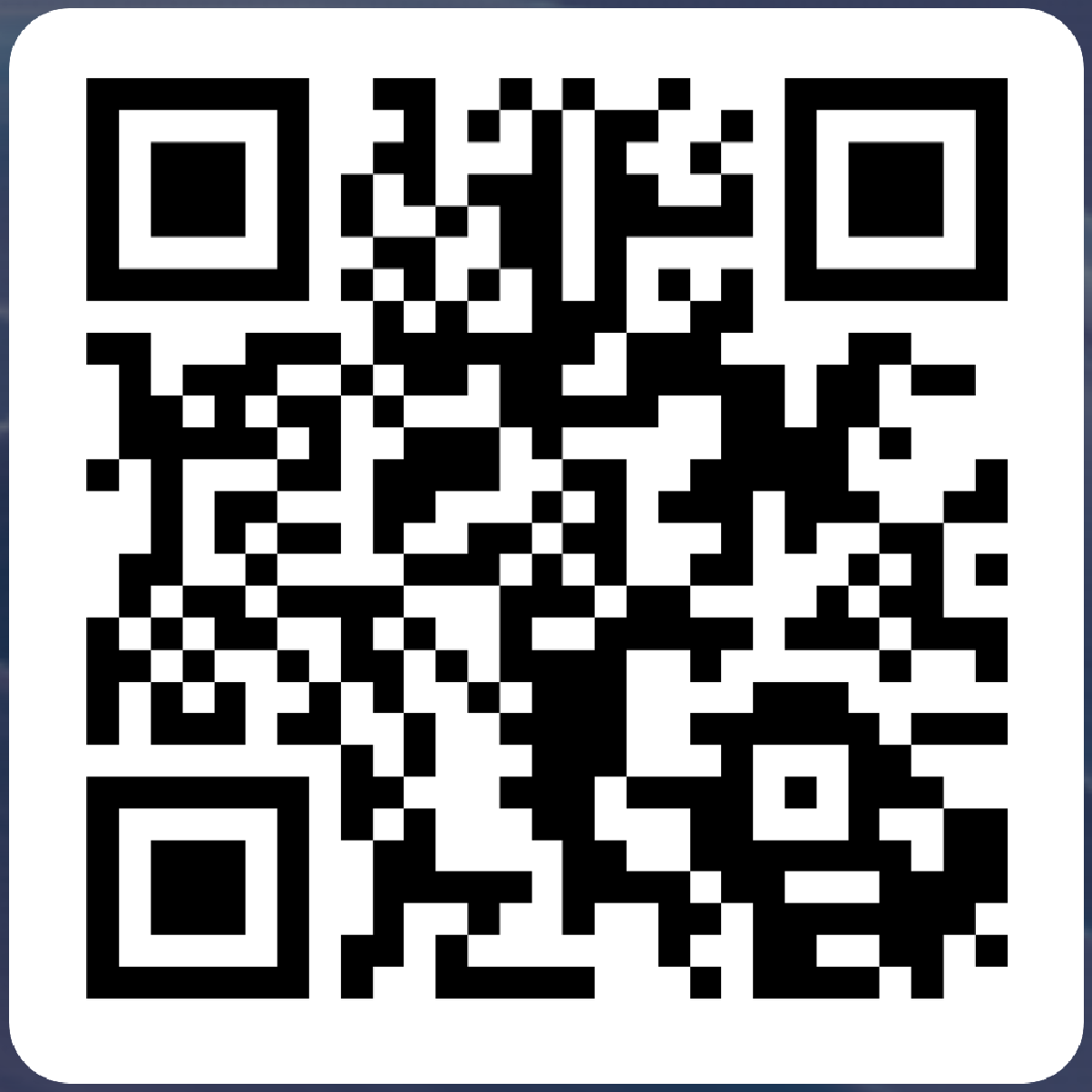 Styret inviterer til fellesmiddag på hotellet fredag kveld for alle representantene. Middagen for representantene fra klubbene dekkes av forbundet. Eventuelle observatører kan delta på middagen, men må dekke dette selv. 
ForberedelserDet er lagt opp til en webinarserie med tre deler om Padletingets gang og gjennomføring, les mer her: https://padling.no/nyheter/abc-i-saerforbundsting-med-ungdomsutvalget-i-norges-padleforbund/. I tillegg vil det legges opp til en kortversjon som også vil inneholde info om bruken av forbundets Post 3–midler 20. mars kl. 19-20. Påmelding gjøres på https://www.vaattkort.no/Event/11222Representanter og observatører må navngis i fullmaktsskjemaet. Sakspapirer til Tinget sendes ut senest 31. mars og vil kun bli sendt elektronisk. For å holde en miljøvennlig profil vil det ikke bli delt ut utskrift på Tinget.Vel møtt på Tinget 2023Med vennlig hilsenNORGES PADLEFORBUNDGeir Kvillum 							Sven Nordby AnderssenPresident (S)							Generalsekretær (S). FULLMAKTTil Norges Padleforbunds ordinære Ting 202314. - 15. aprilSender følgende representanter:Som observatør er oppnevnt:Returneres Norges Padleforbund innen 17. mars til  post@padleforbundet.noDato:___________Sted:________________________________Forslag til TingetTil Norges Padleforbunds ordinære Ting 2023 - 14. - 15. aprilForslag som ønskes behandlet på Tinget må være sendt inn senest 17. mars til  post@padleforbundet.no Forslagsstiller (KLUBB)Forslag til vedtakBegrunnelse (ved forslag til lovendring må det henvises til gjeldene paragraf)Dato:___________Sted:_________________________50 ≤151 - 1002100 <3Klubb:FornavnEtternavn1.2.3.FornavnEtternavn1.2.3.